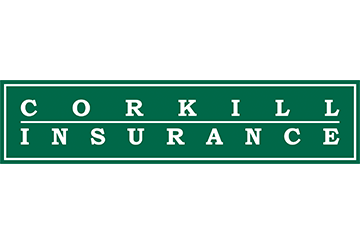 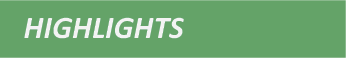 Identifying OSHA Recordable Incidents The Occupational Safety and Health Act (OSH Act) generally requires covered employers to prepare and maintain records of occupational injuries and illnesses. The Occupational Safety and Health Administration (OSHA) is a part of the U.S. Department of Labor and is responsible for administering the recordkeeping system established by the OSH Act. To comply with OSHA’s recordkeeping rules, employers must first determine which incidents to record. In some cases, this can require a detailed analysis to assess whether an incident is work-related. This Compliance Overview provides a sample workflow employers can use to determine whether an injury or illness is work-related and must be entered into the organization’s OSHA records. Employers can also reference published OSHA guidance and frequently asked questions in their efforts to determine whether to record a specific incident.OSHA 300 Recordability Flowchart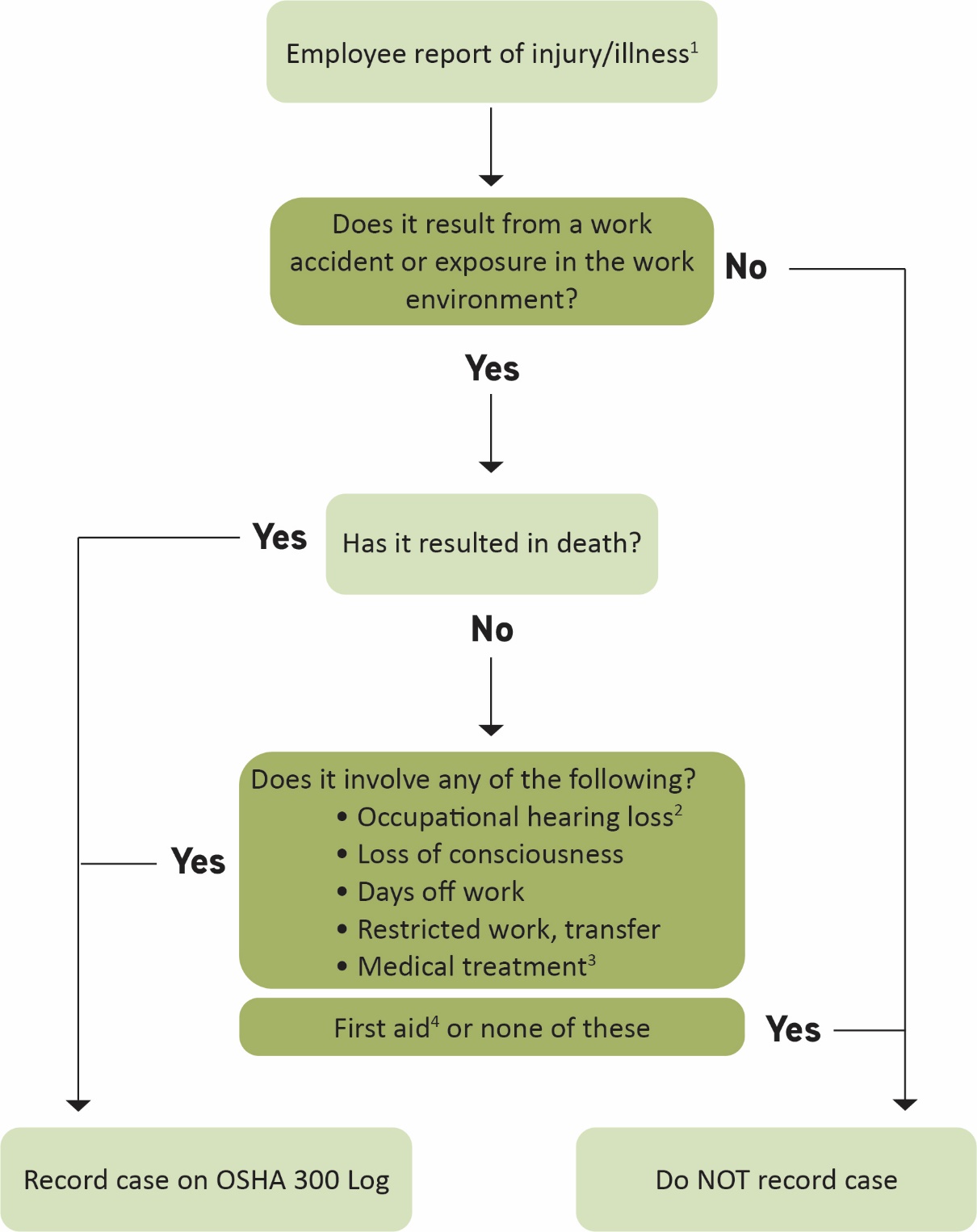 Determining Work-RelatednessEmployers must consider an injury or illness to be work-related if an event or exposure in the work environment either caused or contributed to the resulting condition or significantly aggravated a pre-existing injury or illness. Work-relatedness is presumed for injuries and illnesses resulting from events or exposures occurring in the work environment, unless an exception applies.DefinitionsEmployee Report of Injury/Illness: Injury or illness reported assumes the individual reporting the injury or illness is an employee of . If the employee is a temporary employee from a temporary staffing agency, incidents are to be recorded in the 300 log; however, the temporary staffing agency would be responsible for reporting workers’ compensation claims to the carrier.Occupational Hearing Loss: Defined as:A change in hearing threshold relative to the baseline audiogram as an average of 10 decibels (dB) or more in either ear at 2,000, 3,000 and 4,000 hertz. Employee’s total hearing level of 25 dB or more above audiometric zero in both ears at the same hertz levels.Medical Treatment: The management and care of a patient to combat disease or disorder. It does not include:Visits to practitioners for observation and/or evaluation onlyDiagnostic proceduresFirst aidFirst Aid: Defined by OSHA regulations (section 1904.7 (b)(5)). Treatments that are considered first aid include:The use of nonprescription medication at nonprescription strengthTetanus immunizationsCleaning, flushing or soaking surface woundsUse of wound coverings, butterfly bandages, Steri-StripsUse of non-rigid means of supportTemporary immobilization devices used to transport victimsDrilling of fingernails or toenails or draining fluid from a blisterHot or cold therapyEye patchesRemoval of foreign bodies from eye using irrigation or cotton swabRemoval of splinters or foreign material from areas other than the eye by irrigation, tweezers, cotton swabs or other simple meansFinger guardsMassage therapyDrinking fluids for relief of heat stressExempt Industries Employers are not required to keep OSHA injury and illness records for any establishment classified in the following North American Industry Classification System (NAICS) codes, unless they are asked in writing to do so by OSHA, the Bureau of Labor Statistics (BLS) or a state agency operating under the authority of OSHA or the BLS. All employers, including those partially exempted by reason of company size or industry classification, must report to OSHA any workplace incident that results in a fatality within eight hours. They must also report to OSHA within 24 hours the in-hospitalization of at least one employee, an amputation or the loss of an eye  (see § 1904.39). The partially exempt industry classifications are listed in the table below.   NAICS CodeIndustryNAICS CodeIndustry4412Other Motor Vehicle Dealers5181Internet Service Providers and Web Search Portals4431Electronics and Appliance Stores5182Data Processing, Hosting and Related Services4461Health and Personal Care Stores5191Other Information Services4471Gasoline Stations5211Monetary Authorities - Central Bank4481Clothing Stores5221Depository Credit Intermediation4482Shoe Stores5222Nondepository Credit Intermediation4483Jewelry, Luggage and Leather Goods Stores5223Activities Related to Credit Intermediation4511Sporting Goods, Hobby and Musical Instrument Stores5231Securities and Commodity Contracts Intermediation and Brokerage4512Book, Periodical and Music Stores5232Securities and Commodity Exchanges4531Florists5239Other Financial Investment Activities4532Office Supplies, Stationery and Gift Stores5241Insurance Carriers4812Nonscheduled Air Transportation5242Agencies, Brokerages and Other Insurance- Related Activities4861Pipeline Transportation of Crude Oil5251Insurance and Employee Benefit Funds4862Pipeline Transportation of Natural Gas5259Other Investment Pools and Funds4869Other Pipeline Transportation5312Offices of Real Estate Agents and Brokers4879Scenic and Sightseeing Transportation, Other5331Lessors of Nonfinancial Intangible Assets (except Copyrighted Works)4885Freight Transportation Arrangement5411Legal Services5111Newspaper, Periodical, Book and Directory Publishers5412Accounting, Tax Preparation, Bookkeeping and Payroll Services5112Software Publishers5413Architectural, Engineering and Related Services5121Motion Picture and Video Industries5414Specialized Design Services5122Sound Recording Industries5415Computer Systems Design and Related Services5151Radio and Television Broadcasting5416Management, Scientific and Technical Consulting Services5172Wireless Telecommunications Carriers (except Satellite)5417Scientific Research and Development Services5173Telecommunications Resellers5418Advertising and Related Services5179Other Telecommunications5511Management of Companies and Enterprises5611Office Administrative Services6244Child Day Care Services 5614Business Support Services7114Agents and Managers for Artists, Athletes, Entertainers and Other Public Figures 5615Travel Arrangement and Reservation Services7115Independent Artists, Writers and Performers 5616Investigation and Security Services7213Rooming and Boarding Houses 6111Elementary and Secondary Schools7221Full-Service Restaurants 6112Junior Colleges7222Limited-Service Eating Places 6113Colleges, Universities and Professional Schools7224Drinking Places (Alcoholic Beverages) 6114Business Schools and Computer and Management Training8112Electronic and Precision Equipment Repair and Maintenance 6115Technical and Trade Schools8114Personal and Household Goods Repair and Maintenance 6116Other Schools and Instruction8121Personal Care Services 6117Educational Support Services8122Death Care Services 6211Offices of Physicians8131Religious Organizations 6212Offices of Dentists8132Grantmaking and Giving Services 6213Offices of Other Health Practitioners8133Social Advocacy Organizations 6214Outpatient Care Centers8134Civic and Social Organizations 6215Medical and Diagnostic Laboratories8139Business, Professional, Labor, Political and Similar Organizations